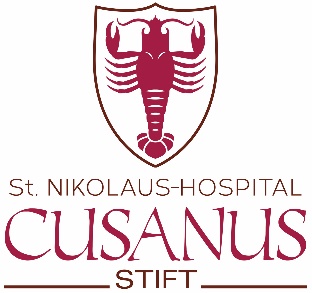 ST. NIKOLAUS-HOSPITAL / CUSANUSSTIFTFür die Nutzung von Aufnahmen von Innenräumen und/oder Inventar des St. Nikolaus-Hospitals/Cusanusstifts in Printmedien gelten folgende Bedingungen:Die Erlaubnis ist beim Rektor des Hospitals zu beantragen. (Formblatt umseitig)Der Verwendungszweck ist genau anzugeben. Die Verwendung der Aufnahmen ist nur zum angegebenen Zweck gestattet und auf eine Auflage begrenzt.  Jede weitere Verwendung bedarf einer neuerlichen Genehmigung. Das St. Nikolaus-Hospital/Cusanusstift als Eigentümer des Objekts und der Autor des Fotos sind im Bildnachweis zu nennen.Wird Material aus dem Bildarchiv des St. Nikolaus-Hospitals/Cusanusstift verwendet, entstehen je nach Umfang des Auftrags Bearbeitungsgebühren von 10,00 – 50,00 € zzgl. Versandkosten. Nutzungsgebührfür wissenschaftliche Publikation (Aufl. bis 300 St.): frei; kostenloses Belegexemplar für kommerzielle Publikation:       Auflage bis 1000 St.:      50,00 € / Bildmotiv; kostenloses Belegexemplar      Auflage bis 2500 St.:      75,00 € / Bildmotiv; kostenloses Belegexemplar      Auflage bis 5000 St.:    100,00 € / Bildmotiv; kostenloses Belegexemplar      Auflage über 5000 St.:  150,00 € / Bildmotiv; kostenloses Belegexemplarfür Presse (aktuelle Berichterstattung): frei; kostenloses Belegexemplarfür Verwendung im Internet nach besonderer Absprache ______________________________________________________________________Cusanusstr. 2     54470 Bernkastel-Kues     Tel. 06531–2260    E-Mail: info@cusanus.de St. Nikolaus-Hospital/Cusanusstift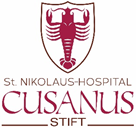 Herrn Rektor Leo HofmannCusanusstr. 254470 Bernkastel-Kues                                                     ANTRAGfür die Nutzung von Aufnahmen von Gebäude und/oder Inventar desSt. Nikolaus-Hospitals/CusanusstiftsName des Antragstellers:   ____________________________________________          Titel/Funktion/Institution:  ____________________________________________Anschrift:    ________________________________________________________          Telefon:  ______________    Fax: ____________  E-Mail: __________________Verwendungszweck:  ________________________________________________Auflagenhöhe (bei gedruckten Publikationen): _____________________________Motiv/e:  __________________________________________________________               __________________________________________________________               __________________________________________________________□  Vorlagen beim Antragsteller vorhanden□  Vorlagen aus dem Bildarchiv des St. Nikolaus-Hospitals/Cusanusstifts erbetenDie Nutzungsbedingungen erkenne ich hiermit an.Unterschrift:  ________________________                                   Datum: _______